25th May 2022
Y2 PJ PartyDear Parents/Carers of Year 2,
On Friday 27th May, the children in Year 2 will be having a Pyjama Party to celebrate completing their special missions in school. They will be watching a U or PG rated film on the afternoon. If you do not want your child to watch a U or PG film, please let your child’s class teacher know as soon as possible.  Please ensure that your child wear the appropriate shoes and warm coat so they can play outside during break and lunchtime.  Any questions, please see your child’s teacher for more information. As ever thank you for your continued support.Yours sincerelyMr VickersAssistant Head Teacher 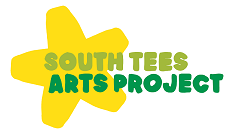 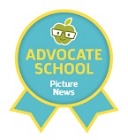 